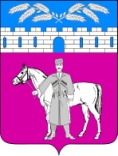 СОВЕТМАРЬЯНСКОГО СЕЛЬСКОГО ПОСЕЛЕНИЯКРАСНОАРМЕЙСКОГО РАЙОНАРЕШЕНИЕ31 марта 2022 года                                                                                         № 42/3станица Марьянская О внесении изменений в решение Совета Марьянского сельского поселения Красноармейского района от 14 декабря 2021 года № 36/4 «Об утверждении Положения о муниципальном контроле в сфере благоустройства на территории Марьянского сельского поселения Красноармейского района»В соответствии с пунктом 19 части 1, части 3 статьи 14 Федерального закона от 06 октября 2003 года № 131-ФЗ «Об общих принципах организации местного самоуправления в Российской Федерации», Федеральным законом                      от 31 июля 2020 года № 248-ФЗ «О государственном контроле (надзоре) и муниципальном контроле в Российской Федерации», статьей 2 Закона Краснодарского края от 8 августа 2016 года № 3459-КЗ «О закреплении за сельскими поселениями Краснодарского края отдельных вопросов местного значения городских поселений», Уставом Марьянского сельского поселения Красноармейского района, Совет Марьянского сельского поселении р е ш и л:1. Внести изменение в решение Совета Марьянского сельского поселения Красноармейского района от 14 декабря 2021 года № 36/4 «Об утверждении Положения о муниципальном контроле в сфере благоустройства на территории Марьянского сельского поселения Красноармейского района» дополнив раздел 1 Приложения к решению пунктом 1.2.1. следующего содержания:«1.2.1. Объектами муниципального контроля (далее также – объект контроля) являются:- деятельность, действия (бездействие) граждан и организаций, в рамках которых должны соблюдаться обязательные требования в сфере благоустройства на территории Марьянского сельского поселения Краснодарского края, в том числе предъявляемые к контролируемым лицам, осуществляющим деятельность, действия (бездействие);- результаты деятельности граждан и организаций в сфере благоустройства на территории Марьянского сельского поселения Красноармейского района, в том числе продукция (товары), работы и услуги, к которым предъявляются обязательные требования;- здания, помещения, строения, сооружения, территории, включая земельные участки, предметы и другие объекты благоустройства, которыми контролируемые лица владеют и (или) пользуются и к которым предъявляются обязательные требования в сфере благоустройства.».2. Контроль за выполнением настоящего решения возложить на постоянную комиссию по законности, правопорядку, охране прав и свобод граждан и вопросам казачества (Пешков В.В.).3. Настоящее решение вступает в силу с 01 марта 2022 года, но не ранее чем по истечении девяноста дней после дня его официального обнародования, и действует по 01 марта 2028 года.Глава Марьянского сельского поселения Красноармейского района						А.П. МакарецПредседатель СоветаМарьянского сельского поселенияКрасноармейского района                                                        М.С. Багалий